“Guías de trabajo en casa”OBJETIVO(S) DE APRENDIZAJE:Guía para realizar lunes 04 de mayo.Guía N°1: Reforzar trabajo con tijera1.-Colorear las diferentes partes del dibujo.2- Recortar por las líneas negras del puzzle.3.-Armar el puzzle del cocodrilo en otra hoja en blanco según corresponda. 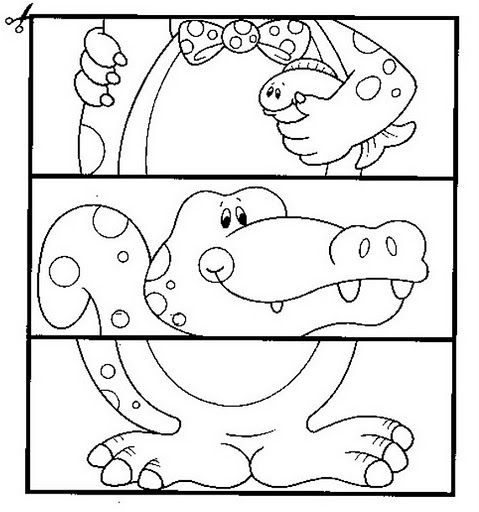 Guía para realiza lunes 04 de mayoGuía N°2: Reforzar trabajo con tijera y figura geométrica del rombo.1.- Colorear el dibujo y las partes del pescado en forma de rombo.2.- Recortar las partes del pescado que se encuentra debajo de la línea negra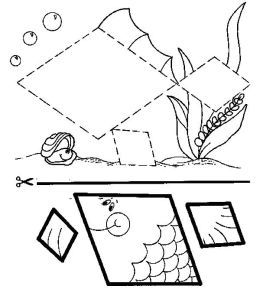  3.- Pegar las partes del pescado en el dibujo según el tamaño del rombo que correspondaGuia para realizar martes 05 de mayoGUIA N°1:  Reforzando las vocales1.-Dibujar las vocales siguiendo las líneas punteadas con tu lápiz grafito.2.- Colorear los elementos que comienzan con las diferentes vocales.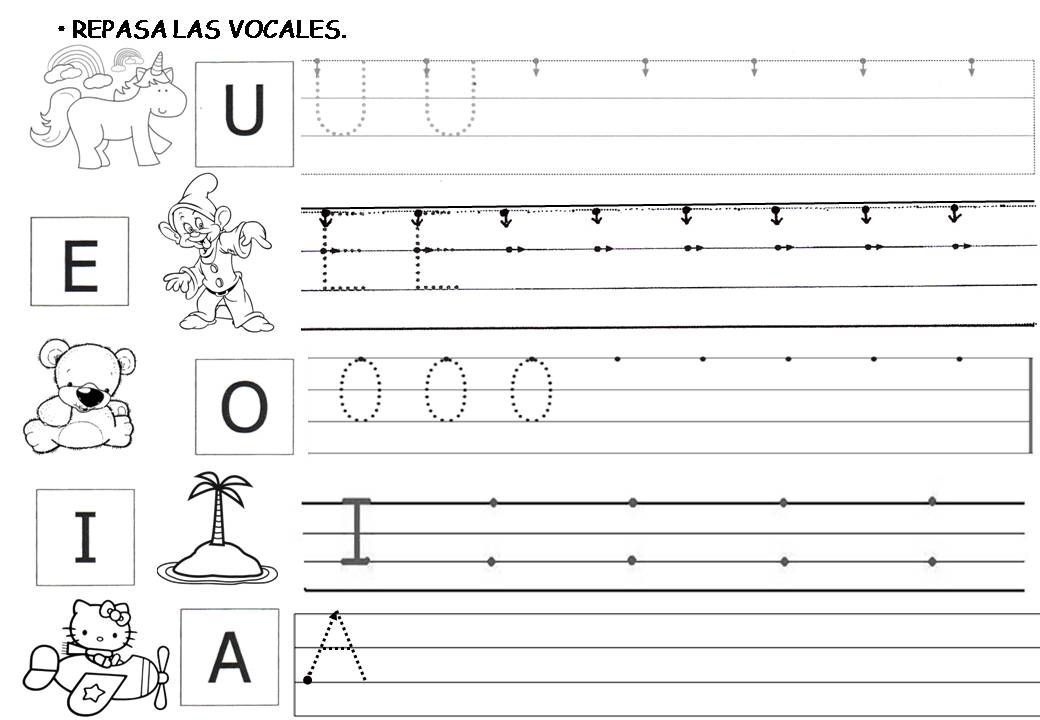 Guia para realizar martes 05 de mayoGUIA N°2: Reforzando las vocalesEl adulto le indicara el color que debe utilizar para encerrar la vocal indicada.1.- Encerrar en un circulo de color rojo todas las vocales A2.- Encerrar en un circulo de color verde todas las vocales E3.- Encerrar en un circulo de color amarillo todas las vocales I4.-Encerrar en un círculo de color azul todas las vocales O5.- Encerrar en un circulo de color anaranjado las vocales UA   -   E   -   I   - O - U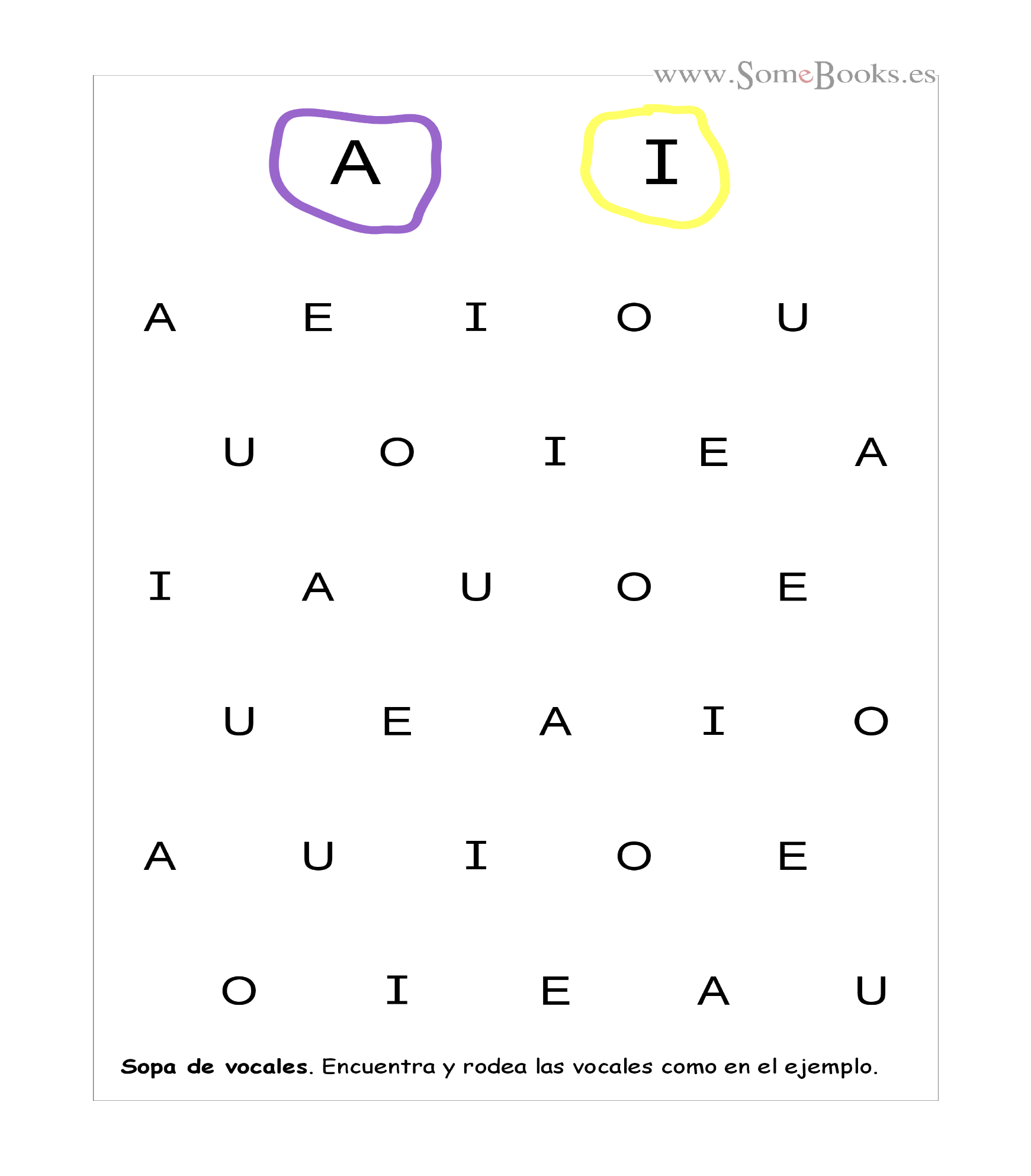 Guia para realizar miércoles 06 de mayoGUIA N°1: “Recorrer el mar de chile” Mes del mar.1.-Encuentra todos los animales que viven en el mar y coloréalos 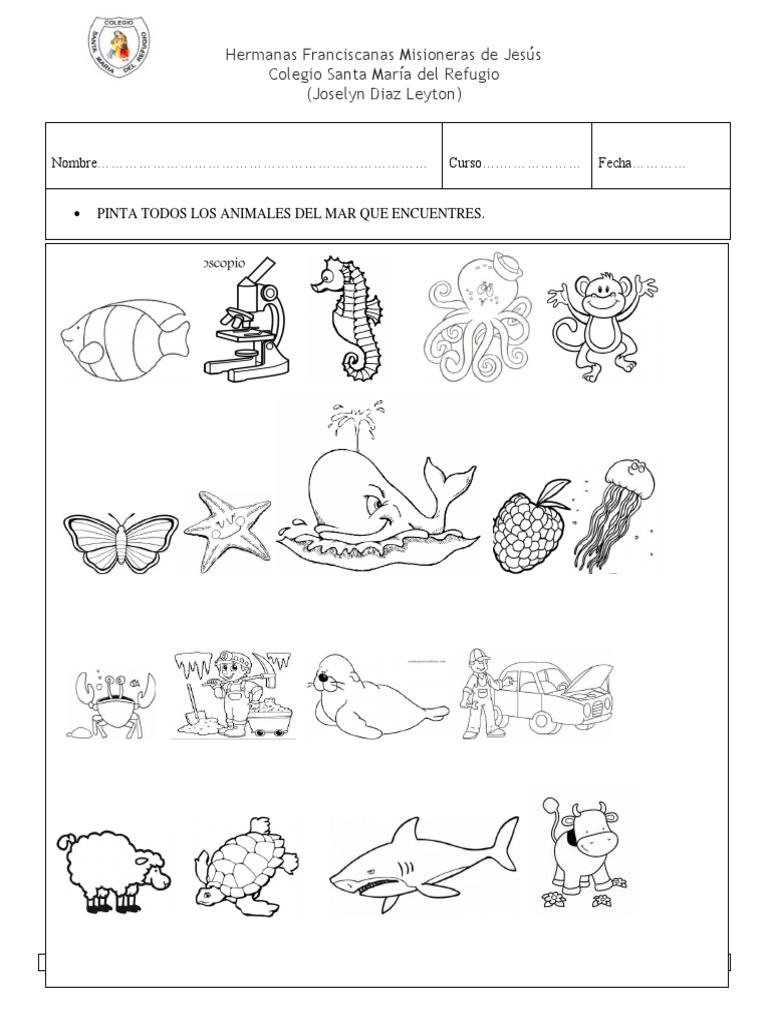 Guia para realizar miércoles 06 de mayoGUIA N°2: “Recorrer el mar de chile” Mes del mar.1.- Colorear el dibujo del fondo del mar2.- Recortar siguiendo la línea punteada de cada parte del puzzle.3.- Ordenar y pegar con la ayuda de un adulto las partes del puzzle según corresponda hasta armar la imagen correcta del fondo del mar. (guiarse por los números del 1 al 5).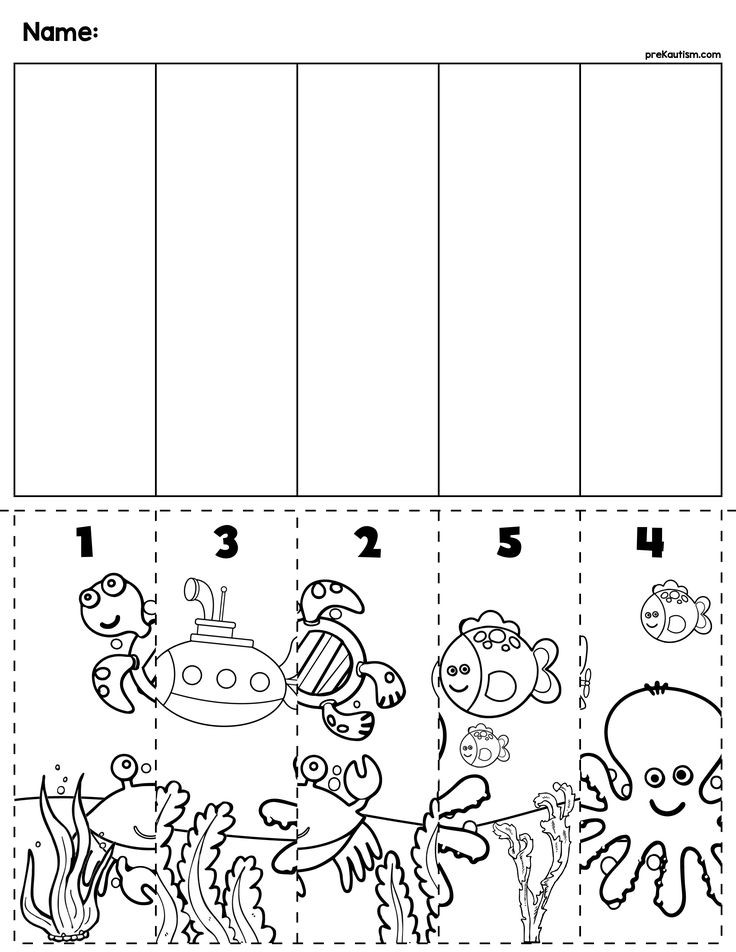 Guia para realizar jueves 07 de mayoGUIA N°1: Conceptos de comparación (alto-bajo) / largo-corto)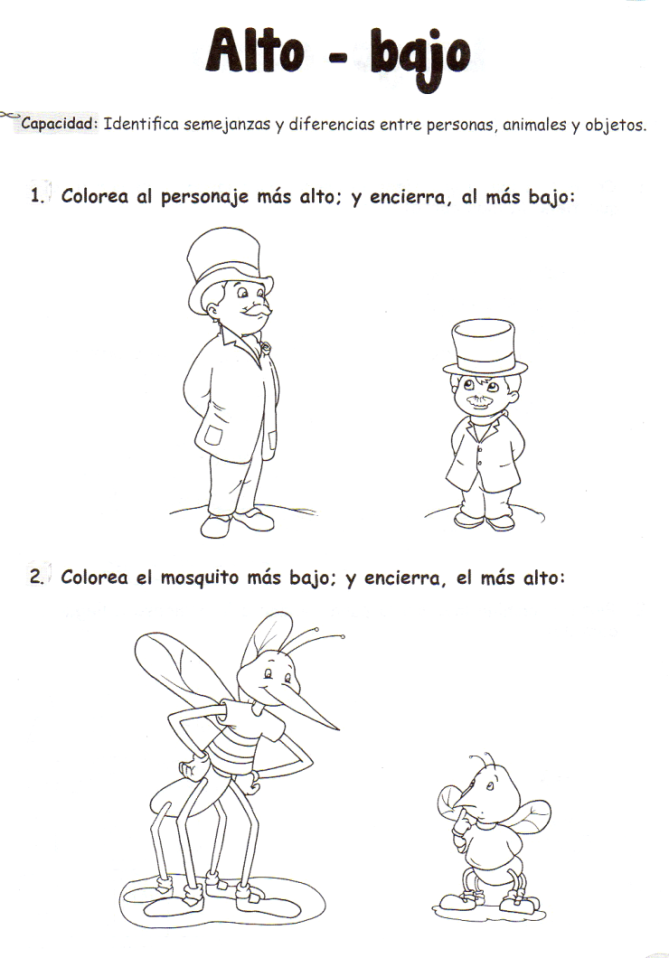 Conceptos: Comparación (largo-corto) 1.-Colorear solo los elementos más largos que observes.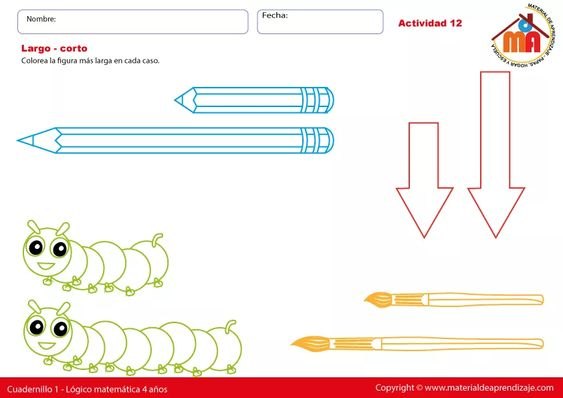 Guia para realizar jueves 07 de mayoGUIA N°2: Concepto: Comparación (grande-chico) / (lleno-vacío)1.-Colorear el elefante más grande que observes.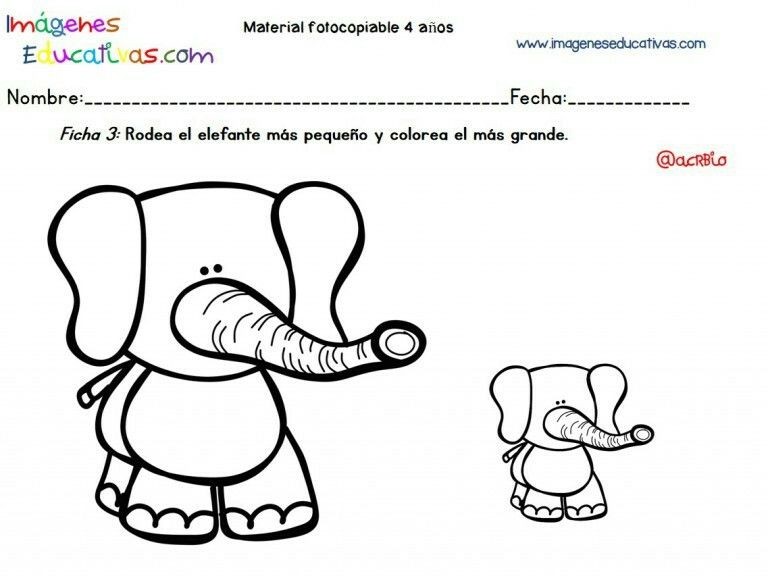 2.- Colorea el canasto que este vacío.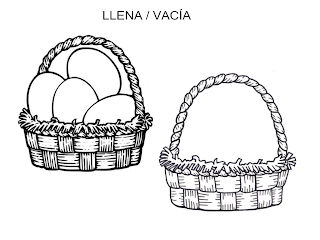 Guia para realizar viernes 08 de mayo GUIA N°1:  Trazos curvos.1.- Repasa cada recorrido de los peces con tu dedo índice.2.- Traza el movimiento de los peces bailarines con un lápiz grafito. 3.- Repasa las líneas punteadas con tu lápiz según el movimiento de los peces bailarines.4.- Colorea los animales que viven en el fondo del mar. 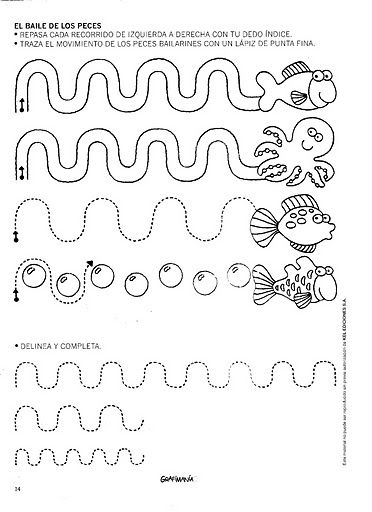 Guia para realizar viernes 08 de mayoGUIA N°2: Trazos curvos 1.- Repasa la línea punteada siguiendo las olas del mar, utilizando tu lápiz grafito. Luego colorea los peces.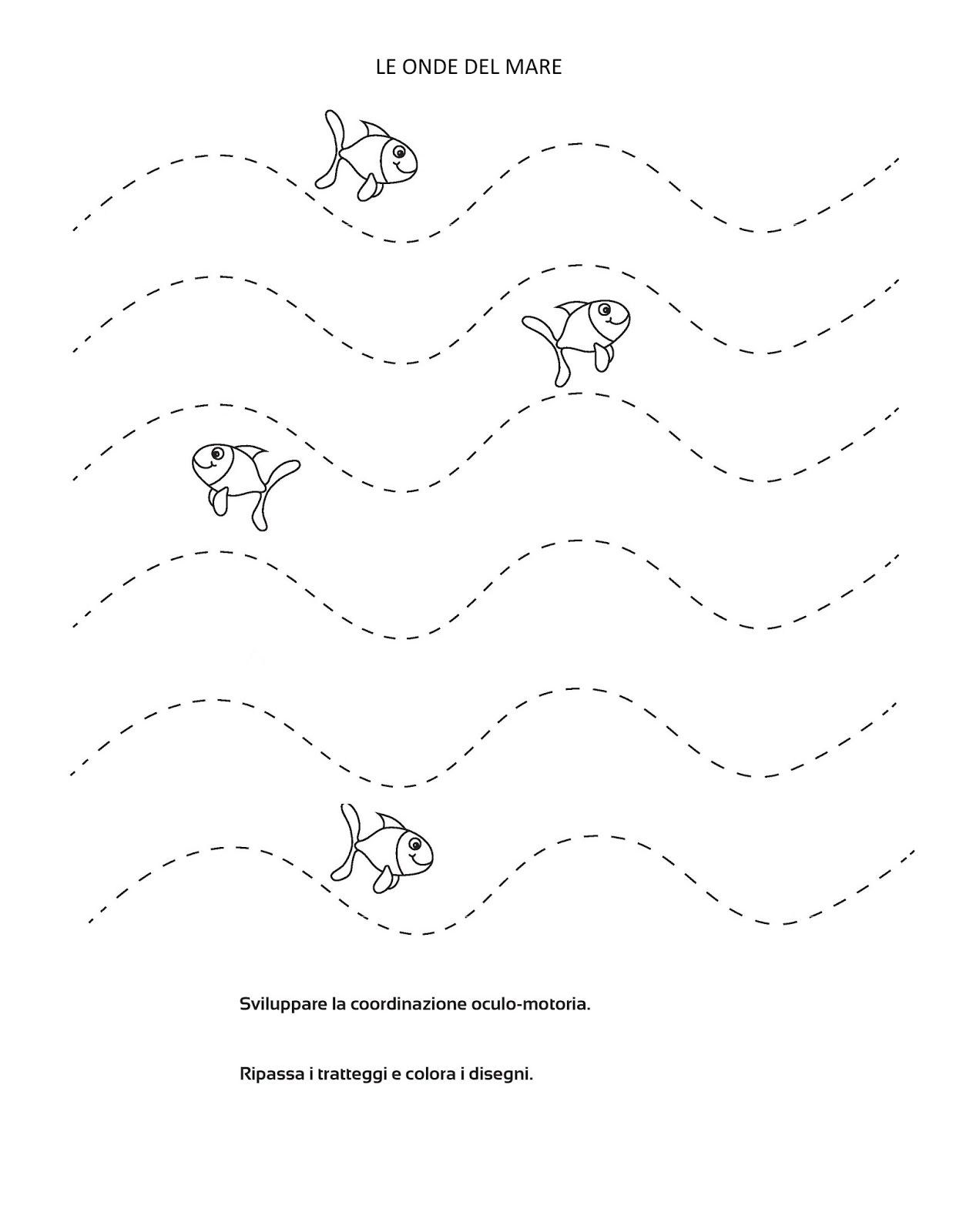 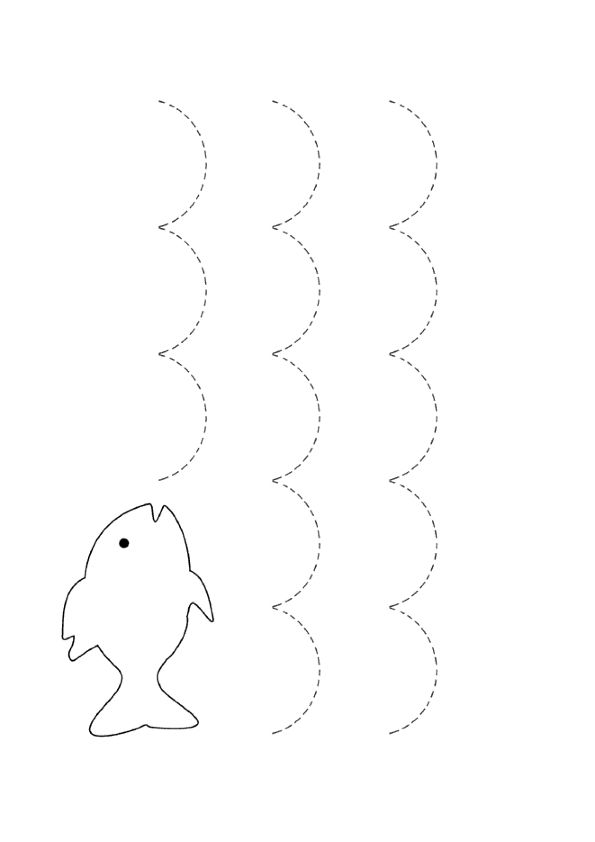 -NOMBRE DEL ESTUDIANTE: _________________________________________________________________________________________Docente:Laura Seura Hernández Laura Seura Hernández Laura Seura Hernández Asistente:Allison SmithAllison SmithAllison SmithCurso:1 nivel de transición1 nivel de transición1 nivel de transiciónFecha:04052020